If there is one or more High Risk (H) actions needed, then the risk of injury could be high and immediate action should be taken.Medium Risk (M) actions should be dealt with as soon as possible.   Low Risk (L) actions should be dealt with as soon as practicable.Risk Assessment carried out by: 		Date:	/	/    		12 Work Positive is a free online tool which can be used to help employers to implement a structured and collaborative approach to managing work related stress.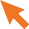 The tool is available at www.workpositive.ie© All Rights ReservedHazardsIs the hazard present?Y/NWhat is the risk?Risk ratingH = HighM = Medium
L = LowControl measuresIs this control in place?Y/NIf no, what actions are required to implement the control?Person responsibleDate action completedStress -DemandsControl ChangeRoleRelationshipsAvailable supportStressful work EnvironmentCritical incidentIncreased absencesIncreased conflictsIncreased anger/ emotional upsetfor those effectedIsolation 
Low moraleEffects on physical health, (e.g. raised blood pressure, tension headaches)Effects on mental health, (e.g. anxiety, depression, insomnia)MThe Work Positive online tool12  is used to assist with risk assessment requirements where workplace stress is concernedStress -DemandsControl ChangeRoleRelationshipsAvailable supportStressful work EnvironmentCritical incidentIncreased absencesIncreased conflictsIncreased anger/ emotional upsetfor those effectedIsolation 
Low moraleEffects on physical health, (e.g. raised blood pressure, tension headaches)Effects on mental health, (e.g. anxiety, depression, insomnia)MThe school has a policy on dignity in the workplace which is communicated to all staff and displayed in the staff roomStress -DemandsControl ChangeRoleRelationshipsAvailable supportStressful work EnvironmentCritical incidentIncreased absencesIncreased conflictsIncreased anger/ emotional upsetfor those effectedIsolation 
Low moraleEffects on physical health, (e.g. raised blood pressure, tension headaches)Effects on mental health, (e.g. anxiety, depression, insomnia)HEmployee’s serious health and safety concerns about their work environment are addressedStress -DemandsControl ChangeRoleRelationshipsAvailable supportStressful work EnvironmentCritical incidentIncreased absencesIncreased conflictsIncreased anger/ emotional upsetfor those effectedIsolation 
Low moraleEffects on physical health, (e.g. raised blood pressure, tension headaches)Effects on mental health, (e.g. anxiety, depression, insomnia)HSupports are available to staff who indicate bone fide issues with stressors from the workenvironment which cannot be altered or reduced at sourceStress -DemandsControl ChangeRoleRelationshipsAvailable supportStressful work EnvironmentCritical incidentIncreased absencesIncreased conflictsIncreased anger/ emotional upsetfor those effectedIsolation 
Low moraleEffects on physical health, (e.g. raised blood pressure, tension headaches)Effects on mental health, (e.g. anxiety, depression, insomnia)HDemands in the staff body are achievable and within the role of the job holderStress -DemandsControl ChangeRoleRelationshipsAvailable supportStressful work EnvironmentCritical incidentIncreased absencesIncreased conflictsIncreased anger/ emotional upsetfor those effectedIsolation 
Low moraleEffects on physical health, (e.g. raised blood pressure, tension headaches)Effects on mental health, (e.g. anxiety, depression, insomnia)MSystems are in place to enable and encourage staff to report unacceptable behaviour, i.e. in accordance with the Dignity PolicyStress -DemandsControl ChangeRoleRelationshipsAvailable supportStressful work EnvironmentCritical incidentIncreased absencesIncreased conflictsIncreased anger/ emotional upsetfor those effectedIsolation 
Low moraleEffects on physical health, (e.g. raised blood pressure, tension headaches)Effects on mental health, (e.g. anxiety, depression, insomnia)LThere is staff input into decision-making and career progressionStress -DemandsControl ChangeRoleRelationshipsAvailable supportStressful work EnvironmentCritical incidentIncreased absencesIncreased conflictsIncreased anger/ emotional upsetfor those effectedIsolation 
Low moraleEffects on physical health, (e.g. raised blood pressure, tension headaches)Effects on mental health, (e.g. anxiety, depression, insomnia)LBoard of Management/ETB actions are consistent and fairStress -DemandsControl ChangeRoleRelationshipsAvailable supportStressful work EnvironmentCritical incidentIncreased absencesIncreased conflictsIncreased anger/ emotional upsetfor those effectedIsolation 
Low moraleEffects on physical health, (e.g. raised blood pressure, tension headaches)Effects on mental health, (e.g. anxiety, depression, insomnia)MThe school provides staff with timely information to enable them to understand the reasons for proposed changesStress -DemandsControl ChangeRoleRelationshipsAvailable supportStressful work EnvironmentCritical incidentIncreased absencesIncreased conflictsIncreased anger/ emotional upsetfor those effectedIsolation 
Low moraleEffects on physical health, (e.g. raised blood pressure, tension headaches)Effects on mental health, (e.g. anxiety, depression, insomnia)MIf necessary, staff are given training to support any changes in their jobsStress -DemandsControl ChangeRoleRelationshipsAvailable supportStressful work EnvironmentCritical incidentIncreased absencesIncreased conflictsIncreased anger/ emotional upsetfor those effectedIsolation 
Low moraleEffects on physical health, (e.g. raised blood pressure, tension headaches)Effects on mental health, (e.g. anxiety, depression, insomnia)LThe school monitors staff’s sickness absence and identifies reasons for absenceStress -DemandsControl ChangeRoleRelationshipsAvailable supportStressful work EnvironmentCritical incidentIncreased absencesIncreased conflictsIncreased anger/ emotional upsetfor those effectedIsolation 
Low moraleEffects on physical health, (e.g. raised blood pressure, tension headaches)Effects on mental health, (e.g. anxiety, depression, insomnia)LStaff can/should be able to approach the principal or Deputy principal to access appropriate support,e.g. Employee Assistance or other occupational health service, post incident support